هو الأبهی- ای دو شمع مشتعل جهدی کنید تا از نار...عبدالبهآء عباساصلی فارسی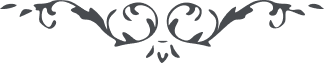 لوح رقم (125) – من آثار حضرت عبدالبهاء – مکاتیب عبد البهاء، جلد 8، صفحه 95هو الابهیای دو شمع مشتعل جهدی کنید تا از نار موقده در شجره مبارکه اقتباس شعله نمائید یعنی قلب را چنان بآتش عشق جمال ابهی برافروزید که شعله‌اش جهانگیر گردد و حرارتش بفلک اثیر رسد نورش ساطع شود و شعاعش لامع تا طالبان چون پروانه حول شمع پرواز نمایند و اقتباس نور عرفان کنند (ع ع)